Об утверждении Порядка уведомления представителя нанимателя (работодателя) о намерении выполнить иную оплачиваемую работу муниципальными служащими администрации муниципального образования Соль-Илецкий городской округ    В соответствии с федеральными законами от 25.12.2008 № 273-ФЗ «О противодействии коррупции», от 02.03.2007 № 25-ФЗ «О муниципальной службе в Российской Федерации»,  постановляю:                1. Утвердить Порядок уведомления представителя нанимателя (работодателя) о намерении выполнить иную оплачиваемую работу муниципальными служащими администрации муниципального образования Соль-Илецкий городской округ.   2. Признать утратившим силу  постановление  администрации муниципального образования Соль-Илецкий городской округ от 09.06.2020  № 1522-п «Об утверждении Порядка уведомления представителя нанимателя (работодателя) о намерении выполнить иную оплачиваемую работу муниципальными служащими администрации муниципального образования Соль-Илецкий городской округ».    4. Контроль за исполнением настоящего постановления возложить на первого заместителя главы администрации городского округа - заместителя главы администрации городского округа по строительству, транспорту, благоустройству и ЖКХ В.Н.Полосухина. 5. Постановление вступает в силу после его официального опубликования.Глава муниципального образования Соль-Илецкий городской округ                                                   В.И. Дубровин Разослано: в Прокуратуру Соль-Илецкого района, организационный отдел, структурные подразделения администрации городского округа, сектор по вопросам муниципальной службы и кадровой работе Приложение к постановлению администрации муниципального образования Соль-Илецкий городской округ от 14.08.2023 № 1730-пПорядокуведомления представителя нанимателя (работодателя) о намерении выполнить иную оплачиваемую работу муниципальными служащими администрации муниципального образования Соль-Илецкий городской округ1. Настоящий Порядок определяет процедуру предварительного уведомления муниципальными служащими администрации Соль-Илецкого городского округа (далее – муниципальные служащие) представителя нанимателя (работодателя) о выполнении иной оплачиваемой работы, а также форму, содержание и порядок регистрации уведомлений.2. Муниципальные служащие вправе с предварительным письменным уведомлением представителя нанимателя (работодателя) выполнять иную оплачиваемую работу, если это не повлечёт за собой конфликт интересов, и если иное не предусмотрено Федеральным законом от 02.03.2007 № 25-ФЗ «О муниципальной службе в Российской Федерации» (далее – Федеральный закон № 25-ФЗ).3. Муниципальные служащие уведомляют в письменной форме о намерении выполнять иную оплачиваемую работу представителя нанимателя (работодателя) в срок не менее чем за семь календарных дней до начала ее выполнения, не считая времени рассмотрения вопроса о возможности возникновения конфликта интересов комиссией по соблюдению требований к служебному поведению в администрации Соль-Илецкого городского округа (далее – комиссия).Вновь назначенные муниципальные служащие, осуществляющие иную оплачиваемую работу на день назначения на должность муниципальной службы, уведомляют представителя нанимателя (работодателя) о выполнении иной оплачиваемой работы в день назначения на должность муниципальной службы в администрации Соль-Илецкого городского округа.4. При отсутствии возможности направить уведомление в срок, указанный в пункте 3 настоящего Порядка, муниципальный служащий вправе сделать это по его истечении с указанием уважительных причин пропуска срока, но до начала выполнения иной оплачиваемой работы. В данном случае муниципальный служащий вправе выполнять иную оплачиваемую работу после рассмотрения уведомления в срок, указанный в пункте 9 настоящего Порядка.5. Уведомление представителя нанимателя (работодателя) о намерении выполнять иную оплачиваемую работу (далее – уведомление) составляется муниципальным служащим по форме согласно приложению № 1 к настоящему Порядку и направляется сектор по вопросам муниципальной службы и кадровой работе лицу, ответственному за работу по профилактике коррупционных и иных правонарушений  (далее – кадровая служба (ответственное лицо)).6. К уведомлению прилагается (при наличии) копия либо проект документа, в соответствии с которым будет выполняться (выполняется) иная оплачиваемая работа (трудовой договор по совместительству, гражданско-правовой договор (авторский договор, договор возмездного оказания услуг и т.п.)).7. В случае изменения (дополнения) вида деятельности, характера, места, времени или условий работы муниципальный служащий направляет отдельное уведомление, которое подлежит регистрации и рассмотрению в соответствии с настоящим Порядком.8. Кадровая служба (ответственное лицо):8.1. Регистрирует уведомление в день его поступления в журнале регистрации уведомлений по форме согласно приложению № 2 к настоящему Порядку.8.2. Не позднее одного рабочего дня с даты регистрации уведомления осуществляет подготовку мотивированного заключения по результатам его рассмотрения.9. В течение трех рабочих дней уведомление и мотивированное заключение передаются представителю нанимателя (работодателя) для проставления одной из следующих резолюций:а) выполнение муниципальным служащим иной оплачиваемой работы не приведёт к возникновению конфликта интересов;б) уведомление подлежит рассмотрению на заседании комиссии по соблюдению требований к служебному поведению и урегулированию конфликта интересов в администрации Соль-Илецкого городского округа.10. С учётом резолюции, проставленной на уведомлении, кадровая служба (ответственное лицо) в течение одного рабочего дня:10.1. Выдает муниципальному служащему под подпись либо направляет заказным письмом с уведомлением о получении по указанному им адресу копию полученного от него уведомления с отметкой о его регистрации и резолюцией представителя нанимателя (работодателя) о возможности выполнения иной оплачиваемой работы.10.2. В случае выявления возможности возникновения конфликта интересов направляет уведомление на рассмотрение комиссии.11. Общий срок рассмотрения уведомления не должен превышать 15 календарных дней со дня регистрации уведомления.В случае рассмотрения вопроса о возможности возникновения конфликта интересов комиссией выписка из ее решения выдаётся муниципальному служащему под подпись либо направляется заказным письмом с уведомлением о получении в порядке и сроки, установленные положением о комиссии.12. Оригинал уведомления и выписка из протокола комиссии о результатах рассмотрения уведомления хранятся в личном деле муниципального служащего.13. Если выполнение иной оплачиваемой работы повлечёт за собой конфликт интересов, то право, предусмотренное частью 2 статьи 11 Федерального закона № 25-ФЗ, не может быть реализовано муниципальным служащим без урегулирования конфликта интересов.14. Несоблюдение муниципальным служащим настоящего Порядка является основанием для привлечения его к дисциплинарной ответственности.Приложение № 1к Порядку  уведомления представителя нанимателя (работодателя) о намерении выполнить иную оплачиваемую работу муниципальными служащими администрации муниципального образования Соль-Илецкий городской округ __________________________________(должность, фамилия, инициалы представителя нанимателя (работодателя)от __________________________________(фамилия, имя, отчество, должность муниципального служащего)УВЕДОМЛЕНИЕо намерении выполнять иную оплачиваемую работу*В соответствии с частью 2 статьи 11 Федерального закона от 02.03.2007 № 25-ФЗ «О муниципальной службе в Российской Федерации» намерен(а) выполнять (выполняю) с «__» _____________20__ года по «__» _________________ 20__ года оплачиваемую деятельность: _________________________________________________________________, (указывается: документ, в соответствии с которым будет выполняться (выполняется) иная_____________________________________________________________________________оплачиваемая работа (трудовой договор по совместительству, гражданско-правовой договор (авторский_____________________________________________________________________________договор, договор возмездного оказания услуг и т.п.); полное наименование организации (фамилия, имя,_____________________________________________________________________________ отчество (при наличии) индивидуального предпринимателя или физического лица, с которой (которым)_____________________________________________________________________________будет заключен (заключен) договор о выполнении иной оплачиваемой работы и ее (его) адрес);_____________________________________________________________________________предполагаемый (установленный) режим рабочего времени; характер выполняемой работы (педагогическая,_____________________________________________________________________________,научная, творческая или иная деятельность); наименование должности, основные обязанности (содержание_____________________________________________________________________________обязательств), тематика выполняемой работы (в том числе наименование предмета преподавания, темы_____________________________________________________________________________лекций, научно-исследовательской работы и т.п.); условия оплаты труда (стоимость услуг и т.п.); иные_____________________________________________________________________________сведения, которые муниципальный служащий считает необходимым сообщить)Приложение (при наличии): _____________________________________________________ копия документа, в соответствии с которым будет выполняться_____________________________________________________________________________(выполняется) иная оплачиваемая деятельность (трудовой договор, гражданско-правовой договор (авторский договор, договор возмездного оказания услуг и т.п.)Выполнение указанной работы не повлечет за собой возникновение конфликта интересов.При выполнении указанной работы обязуюсь соблюдать запреты и требования, предусмотренные статьями 14, 14.1, 14.2 Федерального закона от 02.03.2007 № 25-ФЗ «О муниципальной службе в Российской Федерации».«__» ___________ 20__ г. ___________ ________________________ (подпись) (расшифровка подписи)Резолюция представителя нанимателя (работодателя): _______________________________Регистрационный номер в журнале регистрации уведомлений ____________________Дата регистрации уведомления «__» _________ 20__ г._____________________________________________ ________________________________( подпись, фамилия, инициалы, муниципального служащего, зарегистрировавшего уведомление)_____________________________________________________________________________* В случае изменения условий договора о выполнении иной оплачиваемой работы или заключения нового договора (в том числе в связи с истечением срока предыдущего договора) необходимо представлять новое уведомление.Приложение 1к Порядку уведомленияпредставителя нанимателя (работодателя) о намерении выполнить иную оплачиваемую работу муниципальными служащими администрации муниципального образования Соль-Илецкий городской округ__________________________         (наименование представителя нанимателя)                                                                            от__________________________________________________           	                                                                             (Ф.И.О. муниципального служащего)								______________________________                                                                                 (должность муниципальной службы)УВЕДОМЛЕНИЕ           В соответствии с частью 2 статьи 11 Федерального закона от 02.03.2007 №25-ФЗ «О муниципальной службе в Российской Федерации» уведомляю Вас о том, что намерен (а) выполнять иную оплачиваемую работу в качестве _______________________________________________________________________________________________________________________________________________________.(наименование должности, место работы, срок, в течение которого  будет осуществляться иная оплачиваемая работа)          При выполнении указанной работы обязуюсь соблюдать требования, предусмотренные Федеральным законом от 02.03.2007 № 25–ФЗ «О муниципальной службе в Российской Федерации», а также правила внутреннего трудового распорядка администрации муниципального образования Соль-Илецкий городской округ, в котором осуществляется моя трудовая деятельность.«___» _______________20___года                      ______________   	          (подпись)Заявление зарегистрировано«___»____________20____года №___________________________________________________           (подпись, Ф.И.О. работника кадровой службы)Приложение 2к Порядку уведомленияпредставителя нанимателя (работодателя) о намерении выполнить иную оплачиваемую работу муниципальными служащими администрации муниципального образования Соль-Илецкий городской округЖУРНАЛрегистрации уведомлений муниципальными служащими представителя нанимателя (работодателя) о намерении выполнять иную оплачиваемую работу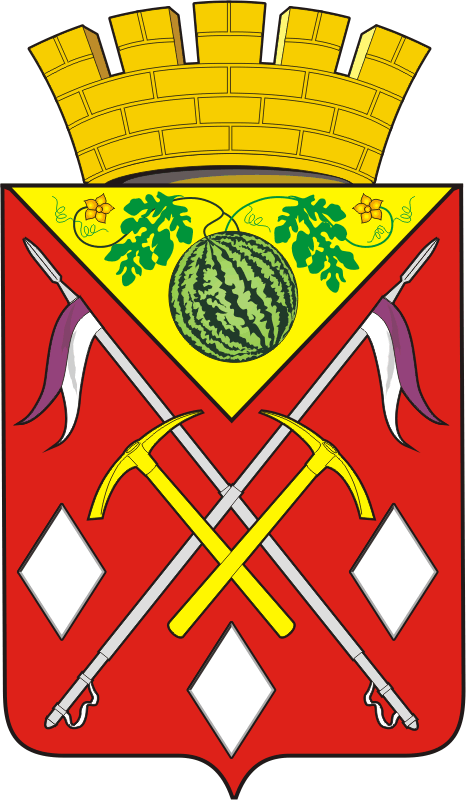 АДМИНИСТРАЦИЯМУНИЦИПАЛЬНОГООБРАЗОВАНИЯСОЛЬ-ИЛЕЦКИЙГОРОДСКОЙ ОКРУГОРЕНБУРГСКОЙ ОБЛАСТИПОСТАНОВЛЕНИЕ14.08.2023 № 1730-п№ п/п Фамилия, имя отчество муниципального служащего, направившего уведомление Сведения об иной оплачиваемой работе (наименование должности и организации) Дата поступления уведомления Фамилия, имя отчество муниципального служащего, принявшего уведомление Подпись муниципального служащего, принявшего уведомление Примечание 1234567